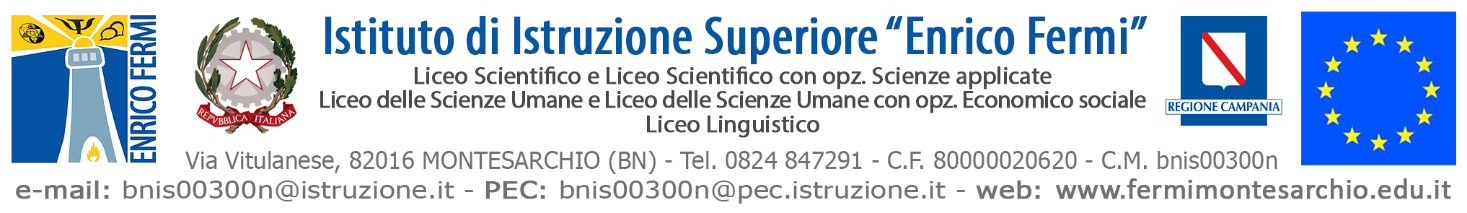 Al Dirigente scolastico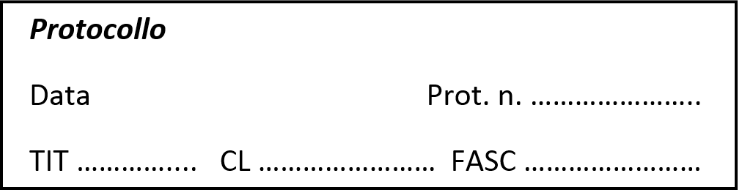 Istituto di Istruzione Superiore “Enrico Fermi”Via Vitulanese, 82016 - Montesarchio (BN)Oggetto: richiesta libri di testo in comodato d’usoModulistica on line: www.fermimontesarchio.edu.it/documenti-e-regolamenti/modulistica/	Modulo M.2.1Il/la sottoscritto/a:CHIEDEdi fruire dei libri in comodato d’uso gratuito per il/la proprio/a figlio/a per l’anno scolasticoPer l’anno	il nucleo familiare ha avuto un reddito certificato ISEE di €A tal fine dichiara:che i dati di cui sopra sono veritieri;di impegnarsi a conservare con cura i libri dati in comodato;di impegnarsi a risarcire la scuola in caso di deterioramento o smarrimento/non restituzione dei testi;di impegnarsi a non usufruire della fornitura gratuita degli stessi testi scolastici obbligatori attuata dal Comune di residenza o altro Ente.Dichiara inoltre:		di avere un solo figlio iscritto in questo istituto		di avere due o più figli iscritti in questo istituto  Nonché che l’alunno:     - ha conseguito la promozione per l’anno scolastico appena conclusosi			Sì 	No      - usufruisce dei benefici della L. 104/92 							Sì 	No Allega alla presente:certificazione ISEE rilasciata da Ente autorizzato;copia di un valido documento di riconoscimento;elenco dei libri di cui si fa richiesta.D.P.R. 28/12/2000 n. 445, art. 76:Chiunque rilascia dichiarazioni mendaci, forma atti falsi o ne fa uso nei casi previsti dal presente testo unico è punito ai sensi del codice penale e delle leggi speciali in materia.L'esibizione di un atto contenente dati non più rispondenti a verità equivale ad uso di atto falso.CognomeNomeNomeNato/a ilNato/a aResidente aResidente aCAPProv.Prov.In Via/P.zza/…In Via/P.zza/…In Via/P.zza/…N.TelefonoC.F.Genitore dell’alunno/aGenitore dell’alunno/aGenitore dell’alunno/aGenitore dell’alunno/aGenitore dell’alunno/aGenitore dell’alunno/aGenitore dell’alunno/aGenitore dell’alunno/aGenitore dell’alunno/aGenitore dell’alunno/aGenitore dell’alunno/aClasse Classe Sezione Sezione Sezione DataFirma